Stredná odborná škola technická Komenského 496/37, 029 01 Námestovo 3675 H MALIAR Forma štúdia: denné štúdium Dĺžka štúdia: 3 roky Učebný odbor je určený pre: chlapcov a dievčatá Základné podmienky prijatia: úspešné ukončenie 9. ročníka základnej školy, zdravotná spôsobilosť uchádzača Spôsob ukončenia štúdia: záverečná skúška Doklad o dosiahnutom vzdelaní: vysvedčenie o záverečnej skúške a výučný list. Poskytované vzdelanie: stredné odborné vzdelanie – ISCED 3C Profil absolventa: Absolvent učebného odboru  3675 H maliar je kvalifikovaný odborný zamestnanec, ktorý má široký odborný profil s potrebným všeobecným vzdelaním. Učebný odbor maliar pripravuje žiakov na kvalifikované vykonávanie odborných činností súvisiacich s povrchovou úpravou vnútorných a vonkajších častí stavby, pri vykonávaní údržby a opráv budov,  adaptačných a rekonštrukčných  prácach, povrchovej úpravy výrobkov pridruženej stavebnej výroby, ďalej s vykonávaním jednoduchých murárskych, betonárskych a izolatérskych prác a jednoduchých montáži stavebných objektov.Nadväzná odborná príprava: Študijné odbory nadstavbového štúdia pre absolventov trojročných učebných odborov nadväzujúcich na predchádzajúci odbor štúdia - úplné stredné odborné vzdelanie na úrovni ISCED 3A (ukončené maturitnou skúškou)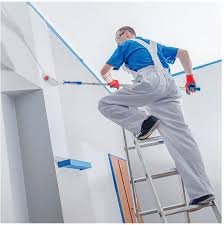 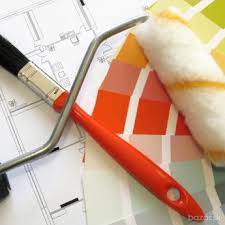 